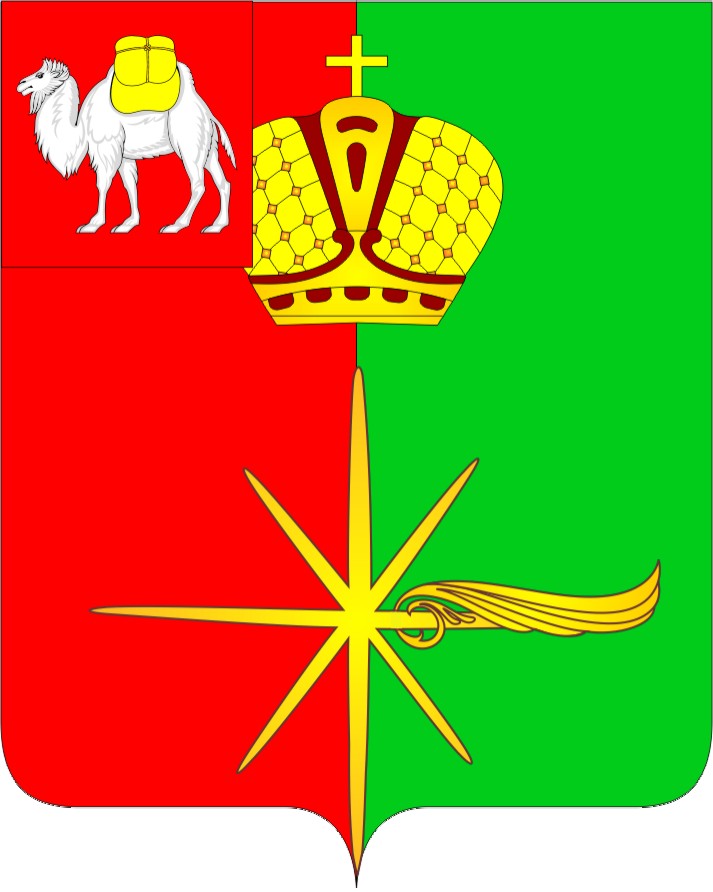 Челябинская областьСОВЕТ ДЕПУТАТОВКАРТАЛИНСКОГО ГОРОДСКОГО ПОСЕЛЕНИЯРЕШЕНИЕ от 5 октября 2018 года №116                                         Об утверждении Положения «О порядке представления и проверки достоверности  сведений о доходах, расходах, об имуществе и обязательствах имущественного характера, представляемых гражданами, претендующими на замещение муниципальной должности, и лицами, замещающими (занимающими) муниципальные должности, и комиссии по контролю за достоверностью сведений о доходах, расходах, об имуществе и обязательствах имущественного характера»В соответствии с Федеральным законом от 06.10.2003 года № 131-ФЗ «Об общих принципах организации местного самоуправления в Российской Федерации»,  Федеральным законом от 03.12.2012 года № 230-ФЗ «О контроле за соответствием расходов лиц, замещающих государственные должности, и иных лиц их доходам», Законом Челябинской области от 29.01.2009 года № 353-ЗО «О противодействии коррупции в Челябинской области», Законом Челябинской области от 28.02.2013 года № 463-ЗО «Об отдельных вопросах, связанных с осуществлением контроля за соответствием расходов лиц, замещающих государственные должности Челябинской области, и иных лиц их доходам, и о внесении изменений в некоторые законы Челябинской области», Законом Челябинской области от 03.07.2018 года №735-ЗО «О внесении изменений в некоторые законы Челябинской области» и с ч.4 ст.21 Устава Карталинского городского поселения, Совет депутатов Карталинского городского поселения третьего созыва РЕШАЕТ:1. Утвердить Положение «О порядке представления и проверки достоверности  сведений о доходах, расходах, об имуществе и обязательствах имущественного характера, представляемых гражданами, претендующими на замещение муниципальной должности, и  лицами, замещающими (занимающими) муниципальные должности, и комиссии по контролю за достоверностью сведений о доходах, расходах, об имуществе и обязательствах имущественного характера» (прилагается).2. Утвердить состав Комиссии по контролю за достоверностью сведений о доходах, расходах, об имуществе и обязательствах имущественного характера (прилагается).3. Признать утратившими силу:1) решение Совета депутатов Карталинского городского поселения от 05.03.2018 года № 21 «Об утверждении Положения о проверке достоверности и полноты сведений, представляемых гражданами, претендующими на замещение должностей муниципальной службы Карталинского городского поселения, и муниципальными служащими Карталинского городского поселения»;2) решение Совета депутатов Карталинского городского поселения от 25.04.2018 года № 58 «Об утверждении Положения о представлении гражданами, претендующими на замещение должностей муниципальной службы Карталинского городского поселения, и муниципальными служащими Карталинского городского поселения сведений о доходах, об имуществе и обязательствах имущественного характера;4. Настоящее решение направить в администрацию Карталинского городского поселения для опубликования в средствах массовой информации.5. Настоящее решение разместить на официальном сайте администрации Карталинского городского поселения в сети Интернет. 6. Настоящее решение вступает в силу со дня его официального опубликования.Председатель Совета депутатовКарталинского городского поселения                       Н.И.НовокрещеноваУТВЕРЖДЕНОрешением Совета депутатовКарталинского городского поселенияот 05 октября 2018 года №116Положение«О порядке представления и проверки достоверности сведений о доходах, расходах, об имуществе и обязательствах имущественного характера, представляемых гражданами, претендующими на замещение муниципальной должности, и лицами, замещающими (занимающими) муниципальные должности, и комиссии по контролю за достоверностью сведений о доходах, расходах, об имуществе и обязательствах имущественного характера»1. Настоящее Положение «О порядке представления и проверки достоверности  сведений о доходах, расходах, об имуществе и обязательствах имущественного характера, представляемых гражданами, претендующими на замещение муниципальной должности, и  лицами, замещающими (занимающими) муниципальные должности, и комиссии по контролю за достоверностью сведений о доходах, расходах, об имуществе и обязательствах имущественного характера, представляемых лицами, замещающими (занимающими) муниципальные должности» (далее - Положение) разработано в соответствии с Федеральным законом от 03.12.2012 года № 230-ФЗ «О контроле за соответствием расходов лиц, замещающих государственные должности, и иных лиц их доходам», Законом Челябинской области от 29.01.2009 года № 353-ЗО «О противодействии коррупции в Челябинской области», Законом Челябинской области от 28.02.2013 года № 463-ЗО «Об отдельных вопросах, связанных с осуществлением контроля за соответствием расходов лиц, замещающих государственные должности Челябинской области, и иных лиц их доходам, и о внесении изменений в некоторые законы Челябинской области», Законом Челябинской области от 03.07.2018 года №735-ЗО «О внесении изменений в некоторые законы Челябинской области».2. Сведения, представляемые гражданами, претендующими на замещение муниципальной должности, и лицами, замещающими (занимающими) муниципальные должности, о своих доходах, расходах, об имуществе и обязательствах имущественного характера, а также сведения о доходах, расходах, об имуществе и обязательствах имущественного характера своих супруги (супруга) и несовершеннолетних детей (далее - сведения о доходах, расходах, об имуществе и обязательствах имущественного характера) представляются по форме справки, утвержденной Указом Президента Российской Федерации от 23 июня 2014 года № 460 «Об утверждении формы справки о доходах, расходах, об имуществе и обязательствах имущественного характера и внесении изменений в некоторые акты Президента Российской Федерации», в следующие сроки:1) гражданами, претендующими на замещение муниципальной должности, - при наделении полномочиями по должности (назначении, избрании на должность);2) лицами, замещающими (занимающими) муниципальные должности, - ежегодно не позднее 30 апреля года, следующего за отчетным.3. Сведения о доходах, расходах, об имуществе и обязательствах имущественного характера направляются в Комиссию по контролю за достоверностью сведений о доходах, расходах, об имуществе и обязательствах имущественного характера (далее - Комиссия).Состав, сроки и порядок работы Комиссии определяются настоящим Положением в соответствии с нормативными правовыми актами Российской Федерации и Челябинской области.Для представления Губернатору Челябинской области сведения о доходах, расходах, об имуществе и обязательствах имущественного характера направляются Комиссией в Управление государственной службы Правительства Челябинской области не позднее трех рабочих дней после окончания соответствующего срока, указанного в пункте 2 настоящего Положения.4. Гражданин, претендующий на замещение муниципальной должности, указанной в подпункте 1 пункта 2 настоящего Положения, представляет:1) сведения о своих доходах, полученных от всех источников (включая доходы по прежнему месту работы или месту замещения выборной должности, пенсии, пособия, иные выплаты) за календарный год, предшествующий году подачи документов для замещения муниципальной должности, а также сведения об имуществе, принадлежащем ему на праве собственности, и о своих обязательствах имущественного характера по состоянию на первое число месяца, предшествующего месяцу подачи документов для замещения муниципальной должности (на отчетную дату);2) сведения о доходах супруги (супруга) и несовершеннолетних детей, полученных от всех источников (включая заработную плату, пенсии, пособия, иные выплаты) за календарный год, предшествующий году подачи гражданином документов для замещения муниципальной должности, а также сведения об имуществе, принадлежащем им на праве собственности, и об их обязательствах имущественного характера по состоянию на первое число месяца, предшествующего месяцу подачи гражданином документов для замещения муниципальной должности (на отчетную дату).5. Лицо, замещающее муниципальную должность, представляет:1) сведения о своих доходах, полученных за отчетный период (с 1 января по 31 декабря) от всех источников (включая денежное вознаграждение, пенсии, пособия, иные выплаты), расходах, а также сведения об имуществе, принадлежащем ему на праве собственности, и о своих обязательствах имущественного характера по состоянию на конец отчетного периода;2) сведения о доходах супруги (супруга) и несовершеннолетних детей, полученных за отчетный период (с 1 января по 31 декабря) от всех источников (включая заработную плату, пенсии, пособия, иные выплаты), расходах, а также сведения об имуществе, принадлежащем им на праве собственности, и об их обязательствах имущественного характера по состоянию на конец отчетного периода.6. В случае, если гражданин, претендующий на замещение муниципальной должности, обнаружил, что в представленных им сведениях о доходах. Об имуществе и обязательствах имущественного характера не отражены или не полностью отражены какие-либо сведения либо имеются ошибки, он вправе уточненные сведения о доходах, об имуществе и обязательствах имущественного характера в порядке, установленном настоящим Положением. Гражданин, претендующий на замещение муниципальной должности, может представить уточненные сведения о доходах, об имуществе и обязательствах имущественного характера в течение одного месяца со дня представления сведений в соответствии с подпунктом 1 пункта 2 настоящего Положения. В случае, если лицо, замещающее (занимающее) муниципальную должность, обнаружило, что в представленных им сведениях о доходах, расходах, об имуществе и обязательствах имущественного характера не отражены или не полностью отражены какие-либо сведения либо имеются ошибки, оно вправе представить уточненные сведения о доходах, расходах, об имуществе и обязательствах имущественного характера в порядке, установленном настоящим Положением. Лицо, замещающее (занимающее) муниципальную должность, может представить уточненные сведения о доходах, расходах, об имуществе и обязательствах имущественного характера в течение одного месяца после окончания срока, указанного в подпункте 2 пункта 2 настоящего Положения.  Гражданин, претендующий на замещение муниципальной должности, может представить уточненные сведения о доходах, расходах, об имуществе и обязательствах имущественного характера в течение одного месяца со дня представления сведений в соответствии с подпунктом 1 пункта 2 настоящего Положения. Лицо, замещающее (занимающее) муниципальную должность, может представить уточненные сведения о доходах, расходах, об имуществе и обязательствах имущественного характера в течение одного месяца после окончания срока, указанного в подпункте 2 пункта 2 настоящего Положения.7. Комиссия осуществляет анализ представленных в отчетном году сведений о доходах, расходах, об имуществе и обязательствах имущественного характера и не позднее трех рабочих дней со дня истечения соответствующего срока, указанного в пункте 2 настоящего Положения, либо поступления информации в соответствии с пунктом 10 настоящего Положения в письменной форме уведомляют об этом Губернатора Челябинской области.Уведомление в отношении каждого лица, представившего сведения о доходах, расходах, об имуществе и обязательствах имущественного характера, направляется в Управление государственной службы Правительства Челябинской области для подготовки проекта решения Губернатора Челябинской области об осуществлении проверки достоверности и полноты представленных сведений о доходах, расходах, об имуществе и обязательствах имущественного характера.8. Проверка достоверности и полноты сведений о доходах, расходах, об имуществе и обязательствах имущественного характера в соответствии с законодательством Российской Федерации о противодействии коррупции осуществляется по решению Губернатора Челябинской области, принятому по основаниям, предусмотренным пунктом 9 настоящего Положения. Решение об осуществлении проверки принимается отдельно в отношении каждого гражданина, претендующего на замещение муниципальной должности, или лица, замещающего (занимающего) муниципальную должность, и оформляется в письменной форме.9. Основанием для проверки достоверности и полноты сведений о доходах, расходах, об имуществе и обязательствах имущественного характера является письменно оформленная информация о:1) представлении гражданином, претендующим на замещение муниципальной должности, недостоверных или неполных сведений о доходах, об имуществе и обязательствах имущественного характера;2) представлении лицом, замещающим (занимающим) муниципальную должность, недостоверных или неполных сведений о доходах, расходах, об имуществе и обязательствах имущественного характера; 3)несоблюдении лицом, замещающим (занимающим) муниципальную должность, ограничений, запретов, неисполнения обязанностей, установленных Федеральным законом «О противодействии коррупции», Федеральным законом «О контроле за соответствием расходов лиц, замещающих государственные должности, и иных лиц их доходам", Федеральным законом «О запрете отдельным категориям лиц открывать и иметь счета (вклады), хранить наличные денежные средства и ценности в иностранных банках, расположенных за пределами территории Российской Федерации, владеть и (или) пользоваться иностранными финансовыми инструментами».10. Информация, предусмотренная пунктом 9 настоящего Положения, может быть представлена:1) правоохранительными органами, иными государственными органами, органами местного самоуправления и их должностными лицами;2) должностными лицами органов местного самоуправления, ответственными за работу по профилактике коррупционных и иных правонарушений;3) постоянно действующими руководящими органами политических партий и зарегистрированных в соответствии с законом иных общероссийских общественных объединений, не являющихся политическими партиями;4) Общественной палатой Российской Федерации, Общественной палатой Челябинской области;5) общероссийскими средствами массовой информации.11. Информация анонимного характера не может служить основанием для проверки достоверности и полноты сведений о доходах, расходах, об имуществе и обязательствах имущественного характера.12. Проверка достоверности и полноты сведений о доходах, расходах, об имуществе и обязательствах имущественного характера осуществляется в срок, не превышающий 60 дней со дня принятия решения о ее проведении. Срок проверки может быть продлен до 90 дней лицом, принявшим решение о ее проведении.13. Проверка достоверности и полноты сведений о доходах, расходах, об имуществе и обязательствах имущественного характера, за исключением лиц, замещающих (занимающих) муниципальные должности и осуществляющих свои полномочия на непостоянной основе, и граждан, претендующих на замещение муниципальных должностей, осуществляется Управлением государственной службы Правительства Челябинской области. Доклад о результатах такой проверки, осуществленной Управлением государственной службы Правительства Челябинской области, направляется Губернатору Челябинской области.14. В отношении лиц, замещающих (занимающих) муниципальные должности и осуществляющих свои полномочия на непостоянной основе, и граждан, претендующих на замещение муниципальных должностей, проверка достоверности и полноты представляемых ими сведений о доходах, расходах, об имуществе и обязательствах имущественного характера осуществляется Комиссией. Для представления Губернатору Челябинской области доклад о результатах проверки сведений о доходах, расходах, об имуществе и обязательствах имущественного характера в отношении лиц, замещающих (занимающих) муниципальные должности и осуществляющих свои полномочия на непостоянной основе, и граждан, претендующих на замещение муниципальных должностей, направляется в Управление государственной службы Правительства Челябинской области.15. При выявлении в результате проверки достоверности и полноты сведений о доходах, расходах, об имуществе и обязательствах имущественного характера, проведенной в соответствии с пунктом 8 настоящего Положения, фактов несоблюдения ограничений, запретов, неисполнения обязанностей, установленных законодательством Российской Федерации о противодействии коррупции, Губернатор Челябинской области обращается с заявлением о досрочном прекращении полномочий лица, замещающего (занимающего) муниципальную должность, или применении в отношении него иного дисциплинарного взыскания в орган местного самоуправления, уполномоченный принимать соответствующее решение, или в суд.16. Материалы проверки достоверности и полноты сведений о доходах, расходах, об имуществе и обязательствах имущественного характера, проведенной в соответствии с пунктом 8 настоящего Положения, хранятся в течение трех лет со дня ее окончания в Управлении государственной службы Правительства Челябинской области или в органе местного самоуправления по месту представления сведений о доходах, расходах, об имуществе и обязательствах имущественного характера, после чего подлежат уничтожению в установленном порядке либо передаются в архив.17. Комиссия является уполномоченным органом по контролю за достоверностью сведений о доходах, расходах, об имуществе и обязательствах имущественного характера, указанных в пунктах 4 и 5 настоящего Положения.18. Комиссия образуется в целях проверки:достоверности и полноты сведений о доходах, расходах, об имуществе и обязательствах имущественного характера, представляемых гражданами, претендующими на замещение муниципальной должности, или лицами, замещающими (занимающими) муниципальные должности;соблюдения лицами, замещающими (занимающими) муниципальные должности, ограничений, запретов, неисполнения обязанностей, установленных Федеральным законом «О противодействии коррупции», Федеральным законом «О контроле за соответствием расходов лиц, замещающих государственные должности, и иных лиц их доходам», Федеральным законом «О запрете отдельным категориям лиц открывать и иметь счета (вклады), хранить наличные денежные средства и ценности в иностранных банках, расположенных за пределами территории Российской Федерации, владеть и (или) пользоваться иностранными финансовыми инструментами».19. В случае непредставления сведений о доходах, расходах, об имуществе и обязательствах имущественного характера гражданами, претендующими на замещение муниципальной должности, или лицами, замещающими (занимающими) муниципальные должности, данный факт подлежит рассмотрению Комиссией.20.  При осуществлении проверки Комиссия вправе:1) изучать представленные гражданином, претендующим на замещение муниципальной должности, или лицом, замещающим (занимающим) муниципальную должность, сведения о доходах, расходах, об имуществе и обязательствах имущественного характера и дополнительные материалы, которые приобщаются к материалам проверки; 2) получать от гражданина, претендующего на замещение муниципальной должности, или лицом, замещающим (занимающим) муниципальную должность, пояснения по представленным им сведениям о доходах, расходах, об имуществе и обязательствах имущественного характера и материалам;3) проводить беседу с гражданином, претендующим на замещение муниципальной должности, или лицом, замещающим (занимающим) муниципальную должность;4) направлять в установленном порядке запросы в органы прокуратуры Российской Федерации, следственные органы Следственного комитета Российской Федерации, иные федеральные государственные органы, государственные органы субъектов Российской Федерации, территориальные органы федеральных государственных органов, органы местного самоуправления, на предприятия, в учреждения, организации и общественные объединения (далее - государственные органы и организации);5) наводить справки у физических лиц и получать от них информацию с их согласия;6) осуществлять анализ сведений о доходах, расходах, об имуществе и обязательствах имущественного характера; 7) осуществлять иные полномочия в соответствии с настоящим Положением.21. В случае направления запроса в государственные органы и организации в нем указываются:1) фамилия, имя, отчество руководителя государственного органа или организации, в которые направляется запрос; 2) нормативный правовой акт, на основании которого направляется запрос; 3) фамилия, имя, отчество, дата и место рождения, место регистрации, жительства и (или) пребывания, должность и место работы (службы), вид и реквизиты документа, удостоверяющего личность, гражданина, претендующего на замещение муниципальной  должности, или лица, замещающего (занимающего) муниципальную  должность, его супруги (супруга) и несовершеннолетних детей, сведения о доходах, расходах, об имуществе и обязательствах имущественного характера которых проверяются, либо лица, замещающего (занимающего) муниципальную должность, в отношении которого имеются сведения о несоблюдении им установленных ограничений и запретов; 4) содержание и объем сведений, подлежащих проверке;5) срок представления запрашиваемых сведений; 6) фамилия, инициалы и номер телефона органа или лица, подготовившего запрос; 7) идентификационный номер налогоплательщика (в случае направления запроса в налоговые органы Российской Федерации); 8) другие необходимые сведения. 22. Комиссия при осуществлении проверки, указанной в пункте 14 настоящего Положения, обеспечивает: 1) уведомление в письменной форме гражданина, претендующего на замещение муниципальной должности, или лица, замещающего (занимающего) муниципальную должность, о начале в отношении него проверки - в течение двух рабочих дней со дня получения соответствующего решения Губернатора Челябинской области; 2) проведение беседы в случае обращения гражданина, претендующего на замещение муниципальной должности, или лица, замещающего (занимающего) муниципальную должность, в ходе которой он (оно) должен быть (должно быть) проинформирован (проинформировано) о том, какие сведения, представляемые им в соответствии с настоящим Положением, и соблюдение каких установленных ограничений подлежат проверке, - в течение семи рабочих дней со дня получения обращения указанных гражданина или лица, а при наличии уважительной причины - в срок, согласованный с ними.23. По окончании проверки Комиссия обязана ознакомить гражданина, претендующего на замещение муниципальной должности, или лица, замещающего (занимающего) муниципальную должность с ее результатами с соблюдением законодательства Российской Федерации о государственной тайне.24. Гражданин, претендующий на замещение муниципальной должности, или лицо, замещающее (занимающее) муниципальную должность, вправе:1) давать пояснения в письменной форме: а) в ходе осуществления проверки; б) по результатам осуществления проверки; 2) представлять дополнительные материалы и давать по ним пояснения в письменной форме; 3) обращаться в Комиссию с ходатайством о проведении с ним беседы по вопросам, указанным в подпункте 2 пункта 23 настоящего Положения. 25. Пояснения, указанные в пункте 25 настоящего Положения, приобщаются к материалам проверки.26. При установлении в ходе проверки обстоятельств, свидетельствующих о наличии признаков преступления или административного правонарушения, материалы об этом представляются в государственные органы в соответствии с их компетенцией.27. В состав комиссии входят: председатель Комиссии, заместитель председателя Комиссии, члены Комиссии, должностное лицо, ответственное за работу по профилактике коррупционных и иных правонарушений, исполняющее полномочия секретаря Комиссии.28. Председатель Комиссии организует работу Комиссии, созывает и проводит заседания Комиссии, дает поручения членам Комиссии, представляет Комиссию без какого-либо дополнительного документального подтверждения своих полномочий, контролирует исполнение решений и поручений Комиссии, подписывает протоколы, решения, уведомления, запросы.29. Секретарь Комиссии организует заседания Комиссии, уведомляет членов Комиссии о дате, времени и месте заседания Комиссии, формирует и согласовывает с председателем Комиссии повестку заседания Комиссии, оформляет и подписывает протокол заседания Комиссии, выполняет поручения председателя Комиссии по организации деятельности Комиссии.30. Информация о дате, времени и месте проведения заседания Комиссии сообщается членам Комиссии телефонограммой (либо сообщением на электронную почту) не менее чем за один рабочий день до заседания Комиссии.31. Заседания Комиссии проводятся по мере необходимости. 32.Заседания Комиссии проводит председатель Комиссии, а в отсутствие председателя Комиссии по его поручению заместитель председателя Комиссии. 33. На заседании Комиссии ведется протокол, который подписывается председательствующим на заседании и секретарем. Протокол оформляется не позднее пяти рабочих дней после проведения заседания Комиссии. 34. Заседание Комиссии правомочно, если на нем присутствует более половины от общего числа членов Комиссии.35. Члены Комиссии обязаны присутствовать на ее заседаниях. О невозможности присутствовать на заседании Комиссии по уважительной причине член Комиссии заблаговременно информирует председателя Комиссии.36. Решение Комиссии принимается большинством голосов от числа членов Комиссии, присутствующих на заседании. Член Комиссии не участвует в голосовании по вопросу, касающемуся его лично.37. Сведения о доходах, расходах, об имуществе и обязательствах имущественного характера, представляемые в соответствии с настоящим Положением, являются сведениями конфиденциального характера, если федеральным законом они не отнесены к сведениям, составляющим государственную тайну.38. Член Комиссии добровольно принимает на себя обязательство о неразглашении конфиденциальной информации, которая рассматривается или рассматривалась Комиссией. Информация, полученная Комиссией в ходе осуществления полномочий Комиссии, может быть использована членом Комиссии только в порядке, предусмотренном законодательством Российской Федерации, Челябинской области, муниципальными правовыми актами.	39. Члены Комиссии, виновные в разглашении или использовании в целях, не предусмотренных законодательством Российской Федерации, сведений о доходах, расходах, об имуществе и обязательствах имущественного характера, несут ответственность в соответствии с законодательством Российской Федерации.УТВЕРЖДЕНОрешением Совета депутатовКарталинского городского поселенияот «05» октября 2018 года № 116Состав
комиссии по контролю за достоверностью сведений о доходах, расходах, об имуществе и обязательствах имущественного характераПредседатель Комиссии:                       Новокрещенова Наталья ИвановнаЗаместитель председателя комиссии:Протасова Елена ВасильевнаЧлены Комиссии:- Председатель Совета депутатов Карталинского городского поселения- Заместитель председателя Совета депутатов Карталинского городского поселенияБлинов Юрий Александрович- Председатель постоянной комиссии Совета депутатов Карталинского городского поселения по градостроительству и землепользованиюЕфименко Алексей Вениаминович (изменен решением СД КГП от 31.10.2018 №130)- Председатель постоянной комиссии Совета депутатов Карталинского городского поселения по городскому хозяйствуКаптилкина Татьяна АнатольевнаСекретарь Комиссии:Тельнова Алёна Александровна - Председатель постоянной комиссии Совета депутатов Карталинского городского поселения по социальной политике- лицо, ответственное за работу по профилактике коррупционных и иных правонарушений в Совете депутатов Карталинского городского поселения